Accompagnement pédagogique SVT – ConfinementChers élèves, chers parents La situation actuelle, nous oblige à̀ repenser et à redéfinir notre relation pédagogique. Pronote devient notre outil principal et privilégié́ de communication et de travail. Je vous propose donc une charte pour accompagner au mieux les élèves et leur famille dans la réalisation du travail scolaire à la maison.TITRE 1 : LES ELEVES Article 1 : Élaborer son emploi du temps de confinement (EDT) : phases de travail, de loisirs dans le respect des mesures sanitaires)
Article 2 : Consulter pronote et le PADLET de la classe quotidiennement
Article 3 : Communiquer les informations diffusées sur pronote à mes camarades Article 4 : Faire le travail et les activités proposés sur pronote Article 5 : Envoyer par pronote (casier numérique) ou mail 
Article 6 : Respecter le règlement intérieur lors des classes virtuelles (comportement correct , pas d’insultes, d’injures, etc)TITRE 2 : LES PARENTS Article 6 : Maintenir un rythme de vie compatible avec les horaires scolaires (lever et coucher à heures fixes sensiblement aux mêmes horaires que durant les semaines scolaires hors confinement)Article 7 : Inciter vos enfants à garder un rythme de travail (EDT)
Article 8 : Consulter très régulièrement pronote
Article 9 : Aider vos enfants en cas de besoin et dans la mesure de vos possibilités Article 10 : Demander de l’aide ou conseils aux enseignants via pronote (de préférence) ou par le mail donné Article 11 : Rassurer vos enfants TITRE 3 : LE PROFESSEUR Article 12 : Mettre un planning des objectifs de travail après la classe virtuelle de la semaineArticle 13 : Consulter quotidiennement pronote
Article 14 : Répondre aux interrogations, aux questions posées via pronote : outil discussion /information
Article 15 : Privilégier les manuels pour les activités proposées, les cours.
Article 16 : Proposer des vidéos, des sites, des articles pour prolonger, approfondir, découvrir ou apprendre autrement.
Article 17 : Évaluer régulièrement le travail (QCM via pronote, devoir maison) afin de permettre à l’élève de percevoir la qualité de son travail et de vérifier comment évolue la maitrise des différentes compétences et connaissances.Article 18 : Valoriser l‘engagement de l’élève.Document largement inspiré de la charte de confinement proposée par Mme Brigitte LOUISE-PALIX
CLASSES VIRTUELLES : 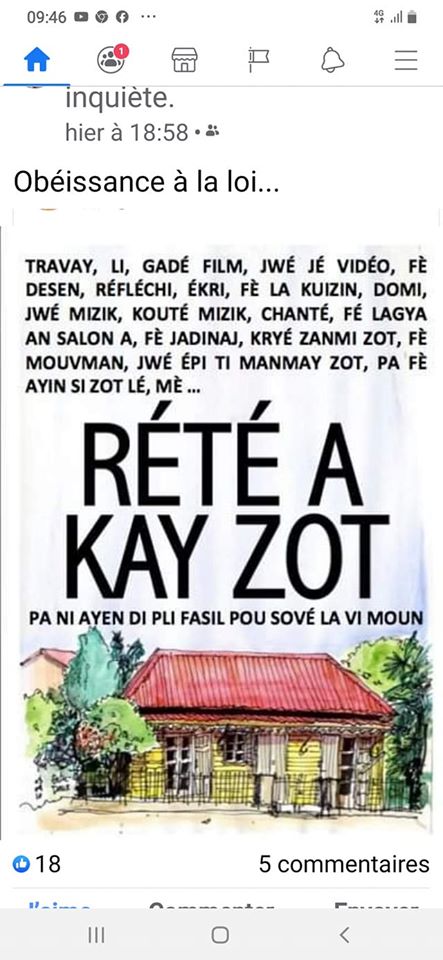 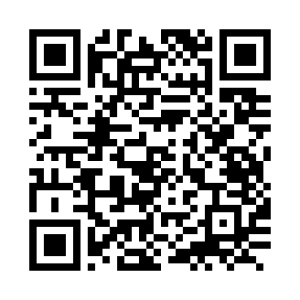 Le lien d’accès pour entrer dans la classe. https://eu.bbcollab.com/guest/c5c27cfd2b85425bac722614614e838cProgramme type d’une séance de classe virtuelle :FAIRE LE POINT sur l’ensemble les éléments essentiels du polycopié distribué la semaine précédenteTROUVER DES REPONSES A CHAQUE QUESTIONS : Prendre un temps pour répondre à vos questionsS’ORGANISER : Voir ensemble quel sera le travail à réaliser pendant la semaine en SVT (expliciter les consignes, repérer les acquis qui seront à mobiliser, durée conseillée de travail pour chaque activité)